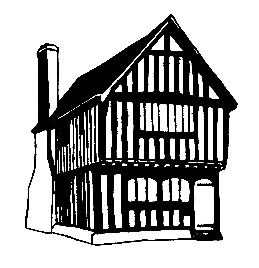 Ashwell Village Museum enquires@ashwellmuseum.org.uk01462 742956Website:  http://www.ashwellmuseum.org.uk/Heritage Open Days and Ashwell 1100Ashwell is commemorating 1100 years since its foundation in 917 with a series of events throughout the year.As part of this the museum is celebrating Ashwell’s Built Environment by opening free for the national Heritage Open Days on the 8th, 9th and 10th September and organising guided walks to discover more of Ashwell’s architectural and historical gems.We are offering a chance to see the museum’s extensive collection on Ashwell and its neighbourhood in its wonderful building which was originally a Tudor timber-framed shop and now also has a modern extension by the architect Peter Boston.Open Free (Normally £2.00)Friday		8th September		1400 – 1600Saturday		9th September		1000 – 1600		 Sunday		10th September		1100 – 1700 		 Plus a series of Guided Walks by local experts to discover Ashwell’s architectural and historical gems. Details belowSaturday	11.00am 	An introduction to Ashwell		  2.30pm	Chapels and MemorialsSunday	11.30am	Clay Bat, Cob and Clunch  		 2.30pm	Origins of Ashwell and Timber Framed BuildingsWalks are limited to 25 persons. The site has free open access but please book the walks in advance at enquiries@ashwellmuseum.org.uk or 01462 742956Introduction to Ashwell               Saturday 9th September 11.00am
Starting at the museum we will look at the village today and recount some of the history and stories that have formed its past. 
Walk lead by Peter Greener, Curator, Ashwell Village MuseumChapels and Memorials        Saturday 9th September 2.30 or 2.45pm
Starting at the museum at 2.30 or the War Memorial at 2.45 to see the Lutyens memorials and the Albert Richardson Chapel of Rest in the cemetery then back to finish at the Art Nouveau URC Church. - teas will be available in the URC Church Hall. 
Walk lead by Dr Mervyn Miller, architectural historian and authority on Lutyens and the Arts & Crafts Movement.Clay Bat, Cob and Clunch                Sunday 10th September 11.30am
From the museum we will look for the buildings made from the chalk, clay, stone and mud that Ashwell stands on. 
Walk lead by Peter Greener, Curator, Ashwell Village MuseumOrigins of Ashwell and Timber-framed buildings
                                                        Sunday 10th September 2.30pm
Hear how the town of Ashwell was created and about some of the impressive buildings lining the High Street. 
Walk lead by David Short, Local Historian.Link to Ashwell Museum Heritage open day page:http://www.ashwellmuseum.org.uk/page/heritage_open_day_2017Link to Heritage Open Days site:https://www.heritageopendays.org.uk/visiting/event/ashwell-village-museumLogo for Ashwell 1100: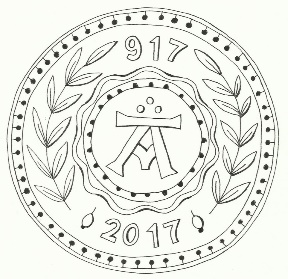 